678152,  Республика Саха (Якутия),  Ленский район,  п. Витим,  ул. Полевая, д. 20Тел.: (41137)35677, e-mail: kolokolvitim@mail.ru ОКПО 15278557 ИНН/КПП 1414010083/141401001 ОГРН1031400599603Образец графика смены кипяченой водыНаименование места раздачи воды: группыМуниципальное казенное дошкольное образовательное учреждение 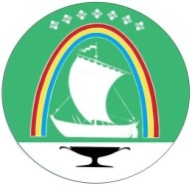 «Центр развития ребенка - детский сад «Колокольчик» п. Витим»муниципального образования «Ленский район» Республики Саха (Якутия)ДатаВремя замены водыФ. И. О., должность и подпись ответственного работникаФ. И. О., должность и подпись ответственного работникаДатаВремя замены водыЗаменивший водуПроконтролировавший замену воды09.00Кухонный рабочий Ответственный за организацию питания Кустова Г.А.11.30Кухонный рабочий Ответственный за организацию питания Кустова Г.А.14:00Кухонный рабочий Ответственный за организацию питания Кустова Г.А.16:30Кухонный рабочий Ответственный за организацию питания Кустова Г.А.